Atebion i gwestiynau.B01W Profion bwydProfi am siwgrau rhydwytholBeth yw lliw y cymysgedd ar y dechrau? GlasBeth ydych chi'n arsylwi arno yn y tiwb ar ôl gwresogi am 5 munud?Newid lliw drwy wyrdd, melyn, ac oren, i waddod lliw bricsen goch.Profi am siwgrau anrhydwytholBeth yw lliw y cymysgedd ar y dechrau? GlasBeth ydych chi'n arsylwi arno yn y tiwb ar ôl gwresogi am 5 munud?Mae’r hydoddiant yn aros yn las. Pam ydych chi’n ychwanegu asid hydroclorig gwanedig at y siwgr sydd ddim yn rhwytho a’i wresogi?Er mwyn ei hydrolysu / torri’r bondiau glycosidaidd / ei dorri i lawr i siwgrau rhydwythol.Pam ydych chi wedyn yn ychwanegu sodiwm hydrocsid gwanedig neu sodiwm deucarbonad gwanedig?I niwtraleiddio'r asid sydd wedi'i ychwanegu.Beth ydych chi’n arsylwi arno?Newid lliw drwy wyrdd, melyn, ac oren, i waddod lliw bricsen goch.A allwch egluro pam roedd y prawf Benedict yn negatif ar y dechrau, ac yna'n bositif ar ôl ychwanegu asid, ei wresogi ac ychwanegu alcali?Mae adweithydd Benedict yn rhoi lliw brics coch gyda siwgrau rhydwythol yn unig. Mae swcros yn siwgr anrhydwythol nad yw'n lleihau ac mae angen ei hydrolysu i'w siwgrau cydran (glwcos a ffrwctos). Mae'r glwcos a ffurfiwyd yn siwgr rhydwythol ac mae’n rhoi lliw brics coch gydag adweithydd Benedict.Profi am broteinPa liw yw’r adweithydd Biuret ar y dechrau? GlasPa liw yw’r hydoddiant ar ôl ychwanegu adweithydd Biuret?LelogProfi am startshPa liw ydy’r hydoddiant ïodin – potasiwm ïodid ar y dechrau?Oren / brown.Pa liw yw’r hydoddiant ïodin – potasiwm ïodid pan fo startsh yn bresennol?Glas / duProfi am frasterauBeth ydych chi’n sylwi arno ble mae’r alcohol a’r olew yn cyfarfod? Llinell wen niwlog / Gwaddod gwyn niwlog.B02W Graddnodi’r microsgop golauBeth yw lled un blewyn mewn unedau sylliadur?O’ch sleid eich hun. Ateb mewn mm (ffurf safonol) neu µm .Pa unedau yw’r mwyaf priodol i’w defnyddio?µm B03W Paratoi sleid o gelloedd winwnsyn/nionyn a gwneud lluniad gwyddonol ohoniSut mae swigod aer yn edrych o dan y microsgop?Cylchoedd du ag ymyl caled. Pa ffurfiadau adeileddau cell ydych chi’n arsylwi arnynt?Cellbilen arwyneb, cellfur, cnewyllun, cytoplasm, gwagolyn. Pa unedau fyddwch chi’n eu defnyddio i gofnodi maint y gell?µmB04W Canfod potensial dŵr drwy fesur newidiadau màs neu hydPam mae'n rhaid i chi wneud yn siŵr bod yr holl groen tatws yn cael ei dynnu?Ni fydd croen tatws yn caniatáu i ddŵr fynd heibio drwy osmosis.Pa ddull sy’n rhoi’r mesuriadau mwyaf manwl gywir – mesur hyd i 1mm neu fàs i 0.01g?Mae mesur màs i 0.01g yn llawer mwy manwl gywir.Pam y dylid gadael y silindrau yn yr hylif am o leiaf 45 munud?Er mwyn caniatáu amser i osmosis ddigwydd a dod i gydbwysedd dynamig.Pam ydych chi'n blotio’r silindrau a pheidio pwyso’n rhy galed wrth blotio?I ddileu dŵr dros ben o arwyneb y silindr (a fyddai'n effeithio ar y màs). Ni ddylai blotio fod yn rhy drylwyr neu bydd dŵr yn cael ei dynnu allan o'r celloedd.Pam y defnyddir canran (%) y newid?Bydd gan bob un o’r silindrau fàs neu hyd gwahanol ac felly ni ellir cymharu unrhyw newid yn gywir oni bai bod newid canrannol yn cael ei ddefnyddio.Pa grynodiad hydoddiant sodiwm clorid sydd ddim yn rhoi newid canrannol cymedrig yn yr hyd neu fàs?O’r graff (crynodiad sodiwm clorid sydd ddim yn rhoi newid canran).Beth yw ψ meinwe’r daten?Mae potensial hydoddyn y crynodiad sodiwm clorid sydd ddim yn rhoi newid màs, sydd i’w gael o’r tabl yn y Llyfr Labordy, yr un fath â photensial dŵr meinwe’r daten. Wrth gyrraedd plasmolysis cychwynnol (dim newid yng nghanran y màs neu’r hyd)ψP = 0 ∴  ψcell = ψS  + 0 ∴  ψcell = ψS  B05W Canfod potensial hydoddyn drwy fesur i ba raddau mae plasmolysis dechreuol yn digwyddPam y mae’r epidermis yn cael ei roi mewn dŵr distyll ar y cychwyn? Fel bod y celloedd i gyd yn chwydd-dynn ar ddechrau’r arbrawf. Pam ydych chi’n gadael y stribedi epidermis yn yr hydoddiant trochi am 30 munud? Er mwyn caniatáu i osmosis ddigwydd a dod i gydbwysedd dynamig.Pam ydych chi'n ychwanegu'r un hydoddiant trochi at y stribed epidermaidd ar y sleid?Er mwyn bod yn siŵr nad yw’r crynodiad hydoddiant trochi o gwmpas y celloedd yn newid.Pam y dylech chi blotio unrhyw hylif gormodol ar y sleid?I gael gwared ar unrhyw hylif arwyneb fel y gellir gweld y celloedd yn glir o dan y microsgop i farnu i ba raddau y mae plasmolysis wedi digwydd.Pa grynodiad hydoddiant sodiwm clorid sy’n cynhyrchu plasmolysis mewn 50% o’r celloedd?O’r graff. Beth yw potensial hydoddyn yr hydoddiant sodiwm clorid hwn, sy’n hafal i botensial hydoddyn celloedd y winwnsyn/nionyn?O’r tabl yn y Llyfr Labordy. B06W Defnyddio betys i ymchwilio i athreiddedd cellbilenni Ble yn y celloedd y mae’r pigment betalain yn cael ei storio?Yn y gwagolyn. Beth sy’n digwydd i amsugnedd y colorimedr wrth i fwy o betalain gael ei ryddhau?Mae’r amsugnedd yn cynyddu wrth i fwy o betalain gael ei ryddhau.Beth yw’r berthynas rhwng tymheredd a faint o’r betalain sy’n cael ei ryddhau? Wrth i’r tymheredd gynyddu, mae mwy o betalain yn cael ei ryddhau hyd at dymheredd penodol (o’u canlyniadau), ac o’r fan yna mae swm y betalain sy’n cael ei ryddhau yn dechrau arafu. Beth sy’n rhaid digwydd i adeiledd y bilen er mwyn i’r betalain gael ei ryddhau? Rhaid i adeiledd y bilen ddechrau torri i lawr ac mae athreiddedd yn dechrau cynyddu. Pa fath o foleciwl yn adeiledd y bilen yw’r mwyaf tebygol o gael ei ddifrodi gan dymereddau sy’n cynyddu? Proteinau.B07W Ymchwilio i effaith tymheredd neu pH ar actifedd ensymau Pam y mae’r hydoddiant sodiwm carbonad yn cael ei ychwanegu at yr hydoddiant lipas?Er mwyn gwneud yr hydoddiant yn alcalïaidd, oherwydd mae lipas i’w gael yn y coluddyn bach ac mae ganddo pH-optimwm uwchben 7.Beth yw lliw y dangosydd ar y dechrau?PincPa foleciwlau yn y llaeth sy’n cael eu hydrolysu gan lipas? Lipidau / brasterauPa gynhyrchion yr adwaith hydrolysis hyn sy’n achosi newid lliw y ffenolffthalein?Asidau brasterog.Beth ydy effaith tymheredd ar actifedd y lipas?  Mae cyfradd yr adwaith yn cynyddu wrth i'r tymheredd gynyddu hyd at yr uchafbwynt tymheredd (o’r graff) ac yna'n lleihau wrth i adeiledd 3D yr ensymau ddechrau dadnatureiddio.B08W Ymchwilio i effaith crynodiad ensym neu swbstrad ar actifedd ensymauPam mae angen i chi falu’r celloedd tatws?I agor y cellbilenni i ryddhau'r ensym catalas.Sut y byddai olion cell ar y disg yn effeithio ar yr amser i godi?  Bydd yn cynyddu’r amser a gymerir (gwneud y disg yn drymach).Pa nwy sy’n cael ei roi i ffwrdd gan yr adwaith hwn?OcsigenSut mae’r nwy hwn yn effeithio ar ddwysedd y disg papur? Mae’n lleihau dwysedd y disg.Pa effaith mae’r newid dwysedd hyn yn ei gael ar yr amser a gymer y disg i godi?Mae’n gwneud i’r disg godi’n gyflymach (lleihau’r amser a gymer y disg i godi). Sut gallwch chi ddefnyddio'r dull hwn i ymchwilio i effaith crynodiad ensymau (màs y daten a ddefnyddiwyd) neu grynodiad swbstrad (H2O2)ar actifedd ensymig?Newidyn annibynnol: crynodiad ensym (màs y daten (g) mewn past ensym) NEU crynodiad H2O2 (% hydoddiant stoc a ddarperir)Newidyn dibynnol: yr amser a gymerir i’r disg suddo a chodi’n ôl i'r arwyneb, mewn eiliadau.  Newidynnau rheolydd i gynnwys: Diamedr y disg papur a’r papur hidlo a ddefnyddir.   Cyfaint H2O2Cyfaint y dŵr a ychwanegwyd i’r silindr taten i wneud y past.  Crynodiad H2O2 (% hydoddiant stoc a ddarperir) NEU crynodiad ensym (màs y daten (g) mewn past ensym)Yr un tiwb sbesimen i fesur yr amser a gymer y disg i godi.B09W Echdynnu DNA yn syml o ddefnydd bywPam mae’n rhaid i chi chwalu celloedd y mefus? I agor y cnewyllun i ryddhau’r DNA i mewn i’r hydoddiant.Pa adeiledd celloedd sydd wedi ei niweidio fwyaf gan y glanedydd?Cellbilenni, e.e. pilen blasmaidd ac amlen gnewyllol.Pam mae angen i chi hidlo cynnwys y bag? I gael gwared o falurion y gell.Ydy eich sampl yn cynnwys asidau niwclëig?O’r canlyniadau (ydyw, os gwelir edafedd coch).B10W Gwneud lluniadau gwyddonol o gelloedd o sleidiau blaenwreiddyn i ddangos camau mitosis Pa foleciwlau sydd wedi eu staenio'n goch gyda’r staen orsëin asetig?Asidiau niwclëig, yn cynnwys DNA.Pam mae’n rhaid i chi wasgu blaen y gwreiddyn yn sgwas?I wahanu haenau’r gell fel bod y celloedd unigol i’w gweld o dan y microsgop.Pa gamau mitosis allwch chi eu hadnabod ar eich sleid?O’r sleid.Pa un yw'r cam mwyaf cyffredin o fitosis y gallwch chi ei weld?Prophas, mwyaf tebyg.Canran yr amser y mae celloedd blaen gwreiddyn nionyn/wnionsyn yn eu treulio ym mhob un o gamau mitosis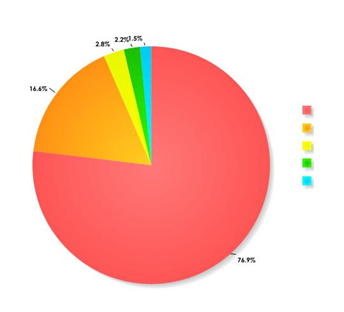 Beth mae hyn yn ei ddweud wrthych am yr hyd cymharol o amser y mae celloedd yn ei dreulio yn y cam hwn?Dyma’r cam hiraf. B11W Gwneud lluniadau gwyddonol o gelloedd o sleidiau wedi'u paratoi o antheri'n datblygu i ddangos camau meiosisPa gamau meiosis allwch chi eu gweld ar eich sleid? O'u sleid.B12W Ymchwilio i fioamrywiaeth mewn cynefinPam ydych chi’n defnyddio generadur haprifau i ddewis y cwadrat sydd i’w samplu? Er mwyn osgoi tuedd wrth leoli'r cwadratau.Pa rywogaethau yn y cwadrat wnaethoch chi eu henwi? O’r canlyniadau.Beth oedd indecs Simpson yr ardal? O’r canlyniadau.Pam ydych chi’n cynhyrfu gwely’r nant? I symud organebau sy'n byw ymysg y cerrig a'r planhigion ar waelod y nant.Pa rywogaethau wnaethoch chi eu casglu?O’r canlyniadau.Beth oedd indecs Simpson yr ardal? O’r canlyniadau.B13W Ymchwilio i niferoedd stomata mewn dail Pam ydych chi’n cyfrifo nifer cymedrig y stomata? Nid yw un rhan rydych chi’n gallu ei weld yn rhoi sampl gynrychioladol, a gall fod yn anrheolaidd. Beth ydy diamedr gwirioneddol y rhan rydych chi’n gallu ei weld mewn mm?O’r canlyniadau.Beth ydy radiws (r) y rhan rydych chi’n gallu ei weld?O’r canlyniadau.Beth ydy’r arwynebedd rydych chi’n gallu ei weld mewn mm2 (πr2)?O’r canlyniadau.Beth ydy nifer cymedrig y stomata i bob mm2?O’r canlyniadau.B14W Dyrannu pen pysgodyn i ddangos y system cyfnewid nwyon Pam mae ffilamentau’r eog yn edrych yn goch?Mae ganddynt gyflenwad gwaed da iawn (wedi'i fasgwlareiddio'n dda).Pam mae’r ffilamentau tagellau angen arwynebedd arwyneb mawr?  Ar gyfer cyfnewid nwyon mwyaf a chyfradd trylediad cyflym.Beth ydy swyddogaeth lamelau’r tagellau? I gael gwared ar ddarnau bach o'r dŵr a gymerir i mewn i'r ceudod bochaidd cyn iddynt gyrraedd y tagellau.Beth ydych chi’n sylwi am ffurfiadau ffilamentau’r tagellau? Pam mae’r ffurfiadau hyn yn bwysig o ran eu swyddogaeth?Mae ganddynt arwynebedd arwyneb mawr iawn, er mwyn sicrhau cyfnewid nwyon mwyaf, ac maent yn denau iawn ac felly mae ganddynt lwybr trylediad byr iawn rhwng y dŵr a'r gwaed.B15W Lluniadu cynllun gwyddonol chwyddhad isel o sleid wedi'i pharatoi o doriad ardraws drwy ddeilen, gan gynnwys cyfrifo maint gwirioneddol a chwyddhad y lluniadBeth yw chwyddhad eich lluniad?O’r lluniad.B16W Defnyddio potomedr syml i ymchwilio i drydarthiad Pam mae’n rhaid i ben y coesyn gael ei dorri dan ddŵr cyn ei gydosod?Er mwyn atal aergloau cloddiau aer yn y llestri sylem, a allai atal trydarthu.Pam mae Vaseline yn cael ei roi ar uniadau’r potomedr?I sicrhau nad oes unrhyw ollyngiadau.Pa brosesau metabolaidd sy’n defnyddio dŵr?Ffotosynthesis a hydrolysis o facromolecylau.B17W Lluniadu cynllun gwyddonol chwyddhad isel o sleid wedi'i pharatoi o doriad ardraws drwy rydweli a gwythïen, gan gynnwys cyfrifo maint gwirioneddol a chwyddhad y lluniadPa wahaniaethau ydych chi'n sylwi arnynt rhwng strwythur y rhydweli a'r wythïen ar eich sleid?Mae gan y rhydweli wal fwy trwchus. Mae haen y cyhyrau yn llawer mwy trwchus yn y rhydweli. Mae lwmen y wythien yn llawer lletach.Beth yw chwyddhad eich lluniad rhydweli?O’r lluniad. Beth yw chwyddhad eich lluniad gwythïen?O’r lluniad. B18W Dyrannu calon mamolynA oes unrhyw fraster ar du allan y galon? Beth yw ei swyddogaeth?Mae braster gwyn o amgylch y tu allan i'r galon. Ei swyddogaeth yw gwarchod y galon rhag ardrawiad.Beth yw swyddogaeth y rhydwelïau coronaidd?Mae’n dibynnu ar sut y cafodd y galon ei chigyddio. Efallai y bydd y bwa aortig a gwythiennau'r system ysgyfeiniol yn weladwy.Beth yw swyddogaeth y rhydwelïau coronaidd?I gyflenwi cyhyr y galon gyda gwaed sy'n cynnwys swbstradau anadlol ar gyfer cywasgu, ac i ddileu cynhyrchion gwastraff metabolaeth.B19W Ymchwilio i actifedd dadhydrogenas mewn burumPa foleciwlau sy’n gweithredu fel derbynyddion hydrogen yn ystod resbiradaeth aerobig?NAD a FADSut y byddwch yn addasu'r dull hwn i ymchwilio i actifedd dadhydrogenas mewn burum?Defnyddiwch yr un dull ond amrywio’r tymheredd neu pH, neu newidyn arall, ac amseru pa mor hir y mae methylen glas yn ei gymryd i newid o las yn ddi-liw.B20W Defnyddio cromatograffaeth i ymchwilio i wahanu pigmentau cloroplastauPam ydych chi’n malu’r dail â thywod?Eu malu i agor y celloedd a'r cloroplastau i ryddhau'r pigmentau.Pam mae'n rhaid i chi ddefnyddio pensil ac nid pen i wneud y llinell?Bydd inc y pen hefyd yn cael ei wahanu gan y toddydd cromatograffi a bydd yn drysu'r canlyniad.Pam mae angen i chi grynodi’r pigment?Fel bod y bandiau yn weladwy ar ôl cromatograffi.Pam mae'n rhaid i'r papur cromatograffeg gyffwrdd yr hydoddydd?Er mwyn i’r toddydd gael ei dynnu i fyny’r papur cromatograffeg.Pam mae'n rhaid i'r smotyn pigment fod uwchben arwyneb yr hydoddydd?Fel na chaiff ei hydoddi o'r papur gan yr hydoddydd.Pa bigmentau allwch chi eu henwi?O’r canlyniadau.B21W Ymchwilio i effaith golau ar gyfradd ffotosynthesis Beth yw'r newid lliw y dangosydd os yw ffotosynthesis yn digwydd (yn gyflymach na resbiradaeth)?O goch i borffor.Pam mae'n rhaid i'r peli gyrraedd tymheredd yr ystafell cyn eu ddefnyddio?Er mwyn i’r ensymau fod ar eu tymheredd optimwm.Pa liw yw'r hydoddiant dangosydd ar y dechrau?CochPa liw yw'r hydoddiant dangosydd ar ôl goleuo? PorfforBeth mae y newid lliw yn ei ddweud wrthych am gyfradd ffotosynthesis a resbiradaeth Scenedesmus yn ystod goleuo?Mae’r gyfradd ffotosynthesis yn uwch na'r gyfradd resbiradaeth.B22W Ymchwilio i swyddogaeth nitrogen a magnesiwm wrth i blanhigion dyfu  Pam ydych chi'n cydosod 5 tiwb profi o bob hydoddiant?Er mwyn gallu adnabod anghysondebau a gallu cyfrifo cymedr.Pam y dylech lapio ffoil o amgylch y tiwbiau?I gadw'r goleuni allan ac atal twf algâu.Pam mae'n rhaid i bob un o’r eginblanhigion gael eu rhoi yn yr un amodau golau a thymheredd?I'w gadw'n brawf teg.Pam y mesurir y màs sych?Efallai y bydd gan wahanol eginblanhigion wahanol gynhwysiad dŵr.Pa wahaniaethau rhwng yr eginblanhigion ydych chi'n sylwi arnyn nhw?Diffyg nitrad - tyfiant gwael a dail melyn.Diffyg ffosffad - twf gwraidd gwael a dail afliw.Pa esboniadau allwch chi eu rhoi am unrhyw wahaniaethau rhwng yr eginblanhigion y gwnaethoch arsylwi arnyn nhw a’u mesur? Angen nitrad ar gyfer gwneud asidau amino a phroteinau, niwcliotidau a chloroffyl.Angen ffosffadau ar gyfer niwcliotidau a chellbilenni.B23W Ymchwilio i ffactorau sy’n effeithio ar resbiradaeth mewn burumPam yr ychwanegir hydoddiant swcros i’r daliant burum?Fel swbstrad resbiradol.Pam mae’n rhaid cael pwysyn ar ben y chwistrell? I gadw'r ffroenell o dan wyneb y dŵr fel y gellir cyfrif y swigod.Pa nwy sy’n cael ei ryddhau?Carbon deuocsid. Sut y gallech chi wella manwl gywirdeb yr arbrawf hwn?Casglu’r nwy a ryddheir a mesur ei gyfaint.B24W Ymchwilio i niferoedd bacteria mewn llaethPam mae'n rhaid i'r llaeth wedi’i eplesu gael ei wanedu cyn platio?Fel bod y nifer o facteria yn ddigon bychan i ffurfio cytrefi gwahaniaethol gwahanol wedi iddynt gael eu platio.Pam y rhoddir tâp am y ddysgl Petri? Er mwyn atal microbau rhag gadael neu fynd i mewn i'r plât.Pam y megir y meithriniad ar 25oC?I hyrwyddo twf microbau heb annog twf pathogenau.Beth yw y dybiaeth a wneir am y nifer o gytrefi sydd wedi eu cyfrif?Mae un cytrefiad yn cael ei ffurfio o un bacteriwm.Beth yw cyfanswm y ffactor gwanedu y byddwch chi’n lluosi’r nifer o gytrefi a gyfrifwyd ag ef, er mwyn cael y nifer o facteria mewn 1cm3 o’r llaeth wedi’i eplesu gwreiddiol?O'r canlyniadau, yn dibynnu ar pa plât gwanediad a gyfrifwyd.B25W Ymchwilio i niferoedd a dosbarthiad planhigion mewn cynefin Dim cwestiynau.B26W Dyrannu aren mamolyn A yw’r aren wedi’i gorchuddio a braster? Mae'n debyg y bydd.A oes unrhyw bibellau gwaed neu’r wreter wedi eu cysylltu? Yn dibynnu ar y ffordd y mae’r arennau wedi cael eu cigyddio. Efallai y bydd yr wreter wedi ei gysylltu. B27W Defnyddio hadau sy'n egino i ymchwilio i dreuliad agar startsh Beth yw enw’r ensym sy’n hydrolysu startsh?AmylasPa liw mae’r hydoddiant ïodin-potasiwm ïodid yn troi ym mhresenoldeb startsh?Glas / duPam ydych chi’n gosod arwyneb yr hedyn wedi'i dorri tuag i lawr ar yr agar startsh?Er mwyn caniatáu i ensymau wahanu o'r celloedd sydd wedi eu torri i'r agar startsh.Pam ydych chi’n magu’r ddau blât ar dymheredd o 25 °C?Dyma’r tymheredd optimwm ar gyfer amylas, ac i rwystro twf pathogenau. A oes rhan ‘glir’ ar unrhyw blât?Dim ond o gwmpas yr hedyn byw.Sut y byddech chi’n mesur arwynebedd unrhyw ran ‘glir’ yn fanwl gywir? Defnyddio caliperau Fernier.B28W Dyrannu blodau sy’n cael eu peillio gan y gwynt a gan bryfed Faint o sepalau a phetalau sydd gan eich blodyn?Dim ond o gwmpas yr hadau byw.Pa wahaniaethau strwythurol ydych chi’n arsylwi arnynt, rhwng y blodyn sy’n cael ei beillio gan bryfed a’r blodyn sy’n cael ei beillio gan y gwynt?Bydd yn dibynnu ar ba rywogaethau sy'n cael eu defnyddio. Dylai blodau sydd wedi'u peillio gan bryfed gael petalau o liw llachar, stamen a stigma o fewn y corola, ac ati. Ni ddylai blodau sydd wedi'u peillio gan y gwynt fod ag unrhyw betalau yn y golwg, antheri crog mawr, stigma pluog, ac ati.B29W Gwneud lluniadau gwyddonol o gelloedd o sleidiau wedi'u paratoi o antheri Sut ydych chi'n sicrhau bod eich llun wrth raddfa?Mesur amryw o bellterau ar y sleid mewn unedau sylladur a sicrhau bod y lluniad wrth raddfa. B30W Arbrawf i arddangos arwahanu genynnauPa gymhareb Fendelaidd sydd agosaf i liwiau’r cnewyll rydych chi wedi arsylwi arnyn nhw? Bydd yn dibynnu ar pa gnewyll sydd ar gael, efallai 9:3:3:1A oes arwyddocâd ystadegol i’r gymhareb o ffenoteipiau cnewyllun a arsylwyd? O'r canlyniadau a arsylwyd.B31W Ymchwilio i amrywiad di-dor mewn rhywogaethA oes arwyddocâd ystadegol i’r gwahaniaeth rhwng y cymedrau? O'r canlyniadau a arsylwyd.